Crossroads Ladies Winter 
Get-A-Way!
February 10-12, 2023

                 Connect and Refresh
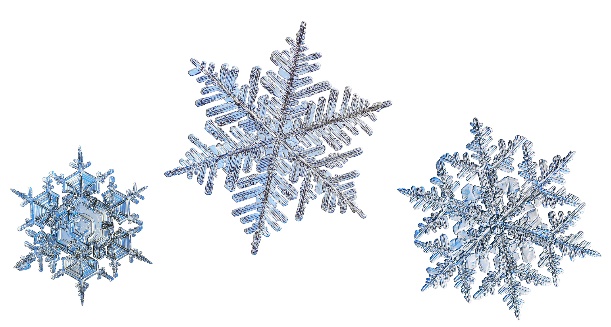 Location:	South Garden Vacation Rental
3048 Hot Springs Road, Agassiz, BC V0M 1A1
A beautiful rental home approximately 40 minutes from Chilliwack; sleeps 20 people comfortably. Please check out the website for more information.
Weekend Schedule / Timeline:
Friday:
6:00 PM – Arrival and snacks. Everyone bring an appetizer and a beverage to share.	Saturday:
Morning – Free for all!
Breakfast – whenever you get out of bed …
12:00 Noon – Lunch: help yourself
6:00 PM – Dinner: PIZZA Night
Evening – Chilling and games

Sunday:
Breakfast
12:00 Noon – Pack up and head homeThings to bring:	Food and beverages to share (snacks, appies, sweets, wine, soda, etc.)
Hobbies and crafting items
Favourite games or puzzles
A book to read
Clothes for all types of weather (warm woolies to stroll or hike)
Bathing suit for the hot tubFood:
Friday – hearty snack night (everyone please contribute)

Saturday – Breakfast and lunch are provided in “help yourself” manner
Dinner will be pizza. A variety of crusts and ingredients will be provided. Buddy up and create a masterpiece!

Sunday – Breakfast
*Please Note: We will try to have food for everyone, but if you have any food allergies/intolerances, please bring your own food supplies.